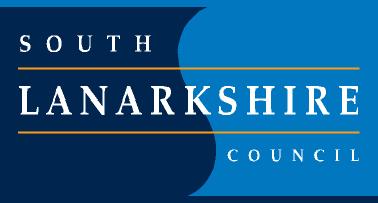 Education ResourcesCurriculum and Quality Improvement ServiceEstablishment Improvement Plan2018 – 2019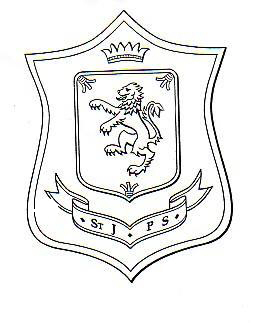 St John’s Primary SchoolEducation ResourcesCurriculum and Quality Improvement ServiceContents  Establishment 3 Year Improvement Plan Overview  Establishment Strategic Improvement Plan    Establishment Operational Improvement Plan (Action Plan) Establishment Maintenance PlanOverview of Establishment 3 Year Cycle of Improvement Plan Priorities     	Sessions: 2018-2021Strategic Improvement Planning for Establishment	St John’s Primary Hamilton			Session: 2018/2019Strategic Improvement Planning for Establishment					Session: 2018/2019Pupil Equity Fund OverviewAllocation: £ 82,000Operational Improvement Planning (Action Plan) for Establishment:  St John’s Primary Hamilton Session:    2018/2019Strategic Priority 1: Leading Learning: Improving pedagogy for equity.Teachers will use evidence of the learning to adapt teaching, or instruction, to meet children’s needs using 5 key strategies over a two-year programme of tutorials and workshops.To develop a coherent whole school approach to the implementation of teaching literacy adopting North Lanarkshire active strategies. Operational Improvement Planning (Action Plan) for Establishment:		Session: 	2018/2019Strategic Priority 2: Developing a shared understanding of wellbeing and children’s rights to improve outcomes for all children. Demonstrate through our curriculum and values that Pupil voice and Children’s rights underpin all we do.Senior Management and Teachers will use the Wellbeing Application as an effective tool to plan and make decisions about children’s wellbeing, their lives and futures, to improve outcomes. Operational Improvement Planning (Action Plan) for Establishment:		Session: 	2018/2019Strategic Priority 3: To further provide a breadth of rich learning experiences increasing opportunities for active learning, participation in sport and outdoor play across the school.Establishment Maintenance Improvement Planning			 Session:	2018/2019				National Improvement Framework Key PrioritiesImprovement in attainment, particularly in literacy and numeracy;Closing the attainment gap between the most and least disadvantaged children;Improvement in children and young people’s health and wellbeing; Improvement in employability skills and sustained positive school leaver destinations for all young people.National Improvement Framework Key PrioritiesImprovement in attainment, particularly in literacy and numeracy;Closing the attainment gap between the most and least disadvantaged children;Improvement in children and young people’s health and wellbeing; Improvement in employability skills and sustained positive school leaver destinations for all young people.National Improvement Framework Key PrioritiesImprovement in attainment, particularly in literacy and numeracy;Closing the attainment gap between the most and least disadvantaged children;Improvement in children and young people’s health and wellbeing; Improvement in employability skills and sustained positive school leaver destinations for all young people.National Improvement Framework Key DriversHGIOS 4  and  Early Learning and Childcare IndicatorsSLC Education Resources ThemesSchool leadership    Teacher  professionalism Parental engagement Assessment of children’s progress School improvement Performance information 1.1 Self Evaluation for self-improvement 1.2 Leadership for learning 1.3 Leadership of change 1.4 Leadership and management of staff 1.5 Management of resources to promote equity 2.1 Safeguarding and child protection2.2 Curriculum 2.3 Learning teaching and assessment 2.4 Personalised support2.5 Family learning 2.6 Transitions2.7 Partnership3.1 Ensuring wellbeing, equality and inclusion 3.2 Raising attainment and achievement/Securing children’s progress 3.3 Increasing creativity and employability/ Developing creativity and skills for life and learning Transforming Learning andTeaching School leadership    Teacher  professionalism Parental engagement Assessment of children’s progress School improvement Performance information 1.1 Self Evaluation for self-improvement 1.2 Leadership for learning 1.3 Leadership of change 1.4 Leadership and management of staff 1.5 Management of resources to promote equity 2.1 Safeguarding and child protection2.2 Curriculum 2.3 Learning teaching and assessment 2.4 Personalised support2.5 Family learning 2.6 Transitions2.7 Partnership3.1 Ensuring wellbeing, equality and inclusion 3.2 Raising attainment and achievement/Securing children’s progress 3.3 Increasing creativity and employability/ Developing creativity and skills for life and learning Implementing Curriculum for Excellence School leadership    Teacher  professionalism Parental engagement Assessment of children’s progress School improvement Performance information 1.1 Self Evaluation for self-improvement 1.2 Leadership for learning 1.3 Leadership of change 1.4 Leadership and management of staff 1.5 Management of resources to promote equity 2.1 Safeguarding and child protection2.2 Curriculum 2.3 Learning teaching and assessment 2.4 Personalised support2.5 Family learning 2.6 Transitions2.7 Partnership3.1 Ensuring wellbeing, equality and inclusion 3.2 Raising attainment and achievement/Securing children’s progress 3.3 Increasing creativity and employability/ Developing creativity and skills for life and learning Meeting the Needs of all Learners’,GIRFEC and Statutory Duties School leadership    Teacher  professionalism Parental engagement Assessment of children’s progress School improvement Performance information 1.1 Self Evaluation for self-improvement 1.2 Leadership for learning 1.3 Leadership of change 1.4 Leadership and management of staff 1.5 Management of resources to promote equity 2.1 Safeguarding and child protection2.2 Curriculum 2.3 Learning teaching and assessment 2.4 Personalised support2.5 Family learning 2.6 Transitions2.7 Partnership3.1 Ensuring wellbeing, equality and inclusion 3.2 Raising attainment and achievement/Securing children’s progress 3.3 Increasing creativity and employability/ Developing creativity and skills for life and learning Skills for Learning, Life and Work School leadership    Teacher  professionalism Parental engagement Assessment of children’s progress School improvement Performance information 1.1 Self Evaluation for self-improvement 1.2 Leadership for learning 1.3 Leadership of change 1.4 Leadership and management of staff 1.5 Management of resources to promote equity 2.1 Safeguarding and child protection2.2 Curriculum 2.3 Learning teaching and assessment 2.4 Personalised support2.5 Family learning 2.6 Transitions2.7 Partnership3.1 Ensuring wellbeing, equality and inclusion 3.2 Raising attainment and achievement/Securing children’s progress 3.3 Increasing creativity and employability/ Developing creativity and skills for life and learning Professional Learning School leadership    Teacher  professionalism Parental engagement Assessment of children’s progress School improvement Performance information 1.1 Self Evaluation for self-improvement 1.2 Leadership for learning 1.3 Leadership of change 1.4 Leadership and management of staff 1.5 Management of resources to promote equity 2.1 Safeguarding and child protection2.2 Curriculum 2.3 Learning teaching and assessment 2.4 Personalised support2.5 Family learning 2.6 Transitions2.7 Partnership3.1 Ensuring wellbeing, equality and inclusion 3.2 Raising attainment and achievement/Securing children’s progress 3.3 Increasing creativity and employability/ Developing creativity and skills for life and learning Leadership (Change and Improvement) Strategic Priorities 3 Year Cycle2018/2019To further develop a culture of ongoing self-evaluation which leads to strategic improvements through teacher participation in Tapestry. To continue to foster an encouraging climate where pupil voice and confidence is paramount and further embed a Rights Respecting school ethos. To further develop innovative practices in active learning and outdoor play as part of the Health and Wellbeing and Literacy and Numeracy Programmes of study. 2019/2020To consolidate the impact of work done 2017- 2020 and evaluate attainment and achievement over time. To evaluate the impact of family learning on closing the attainment gap and continue to explore new approaches for the best use of PEF funding. To consolidate the work started in 2018/2019 on Tapestry developing innovative teaching approaches to raise attainment. 2020/2021                  8. To further develop teacher understanding of pedagogy to raise attainment and embed practice learned from Tapestry.                                       9. To build upon teacher expertise in analysing data to close the attainment gap.                                     10. To evaluate and consolidate the development of the teaching of literacy adopting NL Strategies which commenced in 2018/2019. National Improvement Framework Key PrioritiesImprovement in attainment, particularly in literacy and numeracy; Closing the attainment gap between the most and least disadvantaged children; Improvement in children and young people’s health and wellbeing; andImprovement in employability skills and sustained positive school leaver destinations for all young people.National Improvement Framework Key PrioritiesImprovement in attainment, particularly in literacy and numeracy; Closing the attainment gap between the most and least disadvantaged children; Improvement in children and young people’s health and wellbeing; andImprovement in employability skills and sustained positive school leaver destinations for all young people.Collaboration and consultation (list stakeholders):All staff Parent Body Pupil Leadership Teams All children National Improvement Framework Key DriversHGIOS 4  and  Early Learning and Childcare IndicatorsSLC Education Resources ThemesSchool leadership    Teacher  professionalism Parental engagement Assessment of children’s progress School improvement Performance information 1.1 Self Evaluation for self-improvement 1.2 Leadership for learning 1.3 Leadership of change 1.4 Leadership and management of staff1.5 Management of resources to promote equity2.1 Safeguarding and child protection2.2 Curriculum2.3 Learning teaching and assessment2.4 Personalised support2.5 Family learning 2.6 Transitions 2.7 Partnership 3.1 Ensuring wellbeing, equality and inclusion3.2 Raising attainment and achievement/Securing children’s progress 3.3 Increasing creativity and employability/ Developing creativity and skills for life and learningTransform Learning andTeaching/Implement CfE School leadership    Teacher  professionalism Parental engagement Assessment of children’s progress School improvement Performance information 1.1 Self Evaluation for self-improvement 1.2 Leadership for learning 1.3 Leadership of change 1.4 Leadership and management of staff1.5 Management of resources to promote equity2.1 Safeguarding and child protection2.2 Curriculum2.3 Learning teaching and assessment2.4 Personalised support2.5 Family learning 2.6 Transitions 2.7 Partnership 3.1 Ensuring wellbeing, equality and inclusion3.2 Raising attainment and achievement/Securing children’s progress 3.3 Increasing creativity and employability/ Developing creativity and skills for life and learningMeeting the Needs of all Learners’,GIRFEC and Statutory Duties School leadership    Teacher  professionalism Parental engagement Assessment of children’s progress School improvement Performance information 1.1 Self Evaluation for self-improvement 1.2 Leadership for learning 1.3 Leadership of change 1.4 Leadership and management of staff1.5 Management of resources to promote equity2.1 Safeguarding and child protection2.2 Curriculum2.3 Learning teaching and assessment2.4 Personalised support2.5 Family learning 2.6 Transitions 2.7 Partnership 3.1 Ensuring wellbeing, equality and inclusion3.2 Raising attainment and achievement/Securing children’s progress 3.3 Increasing creativity and employability/ Developing creativity and skills for life and learningSkills for Learning, Life and Work School leadership    Teacher  professionalism Parental engagement Assessment of children’s progress School improvement Performance information 1.1 Self Evaluation for self-improvement 1.2 Leadership for learning 1.3 Leadership of change 1.4 Leadership and management of staff1.5 Management of resources to promote equity2.1 Safeguarding and child protection2.2 Curriculum2.3 Learning teaching and assessment2.4 Personalised support2.5 Family learning 2.6 Transitions 2.7 Partnership 3.1 Ensuring wellbeing, equality and inclusion3.2 Raising attainment and achievement/Securing children’s progress 3.3 Increasing creativity and employability/ Developing creativity and skills for life and learningProfessional Learning School leadership    Teacher  professionalism Parental engagement Assessment of children’s progress School improvement Performance information 1.1 Self Evaluation for self-improvement 1.2 Leadership for learning 1.3 Leadership of change 1.4 Leadership and management of staff1.5 Management of resources to promote equity2.1 Safeguarding and child protection2.2 Curriculum2.3 Learning teaching and assessment2.4 Personalised support2.5 Family learning 2.6 Transitions 2.7 Partnership 3.1 Ensuring wellbeing, equality and inclusion3.2 Raising attainment and achievement/Securing children’s progress 3.3 Increasing creativity and employability/ Developing creativity and skills for life and learningLeadership (Change and Improvement) Strategic PriorityPEFIntended ImpactMeasures of SuccessActual ImpactTo develop consistency in high quality learning and teaching across the school, building on our capacity to share good practice in order to raise attainment.  Increased learner engagement and motivation to participate in lessons.Increase in attainment for learners in literacy and numeracy. Classroom visits.Pupil Voice Groups.HGIOS 4 Pupil ParticipationProfessional dialogue.Professional reading and linking to own practice.All teachers trained in teaching literacy using NL strategies for active learning. The first year of implementation across the school for new literacy strategies.2. Increase emotional wellbeing across the whole school by continuing a nurturing classroom and staff actively using the MAPA training received.To provide a nurturing environment where in small groups learners can develop their self-confidence and resilience skills. To increase independence, confidence, emotional literacy and resilience for ASN learners and further develop their sense of personal competence.To develop resilience, resourcefulness, adaptability and emotional literacy  in mainstream children to support them to positively tackle new challenges and enhance their learning experiences.Pupil voice groups leading key areas for learning.Boxall profile, Parent and pupil questionnairesHGIOS 4 Pupil Participation3.  To further provide a breadth of rich learning experiencesincreasing opportunities for active learning, participation in sport and outdoor play across the school.To provide a creative and stimulating environment where a wide variety of learning styles are encouraged.Pupil Voice groups play an active role within the school and facilitate change which can be clearly identified.To provide different opportunities for learners to engage in a wider variety of sports and clubs. Achieving Gold for our RRS Award and Gold for our Sport Scotland Award.and increased outdoor learning.Pupil Voice Groups leading key areas for learningHGIOS 4 Pupil ParticipationNational Improvement Framework Key PriorityClosing the attainment gap between the most and least disadvantaged children.Contextual analysis (what is the gap?): From SLC data in 2016/2017 48% and in 2017/2018 52% of ASN pupils live in deciles 1 or 2. Using teacher and SSA evaluation and GL Wellbeing assessment it was noted that ASN pupils lacked confidence and self-worth. Almost all lacked resilience and a sense of personal competence. To change this perception and develop resilience and emotional literacy a nurturing approach has been adopted in classes and a nurturing classroom set up which runs one day per week.11% of whole school role is EAL. A breakdown by class is below for session 2018/2019English as an additional language is a barrier to 11% of our school role. By improving learners basic understanding of English, learners can access the curriculum more effectively and raise attainment in literacy. PEF teacher to build on work commenced in 2017/2018 improving listening and talking, reading and writing to increase literacy attainment for these targeted learners.Attendance statistics remain in line with SLC and National averages. 1% of learners have an attendance record of below 80%. SMT and outside agencies aim to support parents/ carers to improve attendance by meeting regularly and ensuring all appropriate supports are in place.Project/Priority(details of what you are doing and who you are targeting with additional intervention)AmountDetails of SpendHow will you provide evidence of impact?1.0 teacher£52,000Teacher to focus on raising attainment in literacy and numeracy across the school.Writing and numeracy assessments at start and end of teaching block.0.5 Early Years Worker£14,000Early years worker to raise attainment across P1-P3 in mainstream and P1-P7 in ASN through Nurturing classroom and support groups.Raised confidence, attendance and engagement of children attending nurture class.0.2 teacher £10,400Teacher to support nurturing classroom.Boxall profiles, attendance statistics, pupil and parent questionnaires.Employ support staff to support children in targeted after school activities.£1,8006 hours per weekX 30 weeks at £10 per hour.SSA to support;Homework club- MondayESL vocabulary group- TuesdayBuild to express language group- Wednesdayhomework club/digital technology club- ThursdayIncreased return of homework tasks and greater use of appropriate vocabulary in writing and talking and listening. Staff observationsHomework check lists.Parent questionnaire.School enrolled in Sumdog Equity.£350Set up fee for the addition of new pupils and yearly subscription.Maths mastery- improve understanding of mathematical concepts which will increase pace and provide challenge for all learners.School enrolled in Tapestry Training for all teachers.£2,200Training fee.Change in pedagogy across school in the teaching of literacy and numeracy.£80, 750National Improvement Framework Key PrioritiesImprovement in attainment, particularly in literacy and numeracy;Closing the attainment gap between the most and least disadvantaged children;Improvement in children and young people’s health and wellbeing; Improvement in employability skills and sustained positive school leaver destinations for all young people.National Improvement Framework Key PrioritiesImprovement in attainment, particularly in literacy and numeracy;Closing the attainment gap between the most and least disadvantaged children;Improvement in children and young people’s health and wellbeing; Improvement in employability skills and sustained positive school leaver destinations for all young people.National Improvement Framework Key PrioritiesImprovement in attainment, particularly in literacy and numeracy;Closing the attainment gap between the most and least disadvantaged children;Improvement in children and young people’s health and wellbeing; Improvement in employability skills and sustained positive school leaver destinations for all young people.National Improvement Framework Key DriversHGIOS 4  and  Early Learning and Childcare IndicatorsSLC Education Resources ThemesSchool leadershipTeacher professionalism Parental engagementAssessment of children’s progressSchool improvement Performance information1.1 Self Evaluation for self-improvement 1.2 Leadership for learning 1.3 Leadership of change1.4 Leadership and management of staff1.5 Management of resources to promote equity2.1 Safeguarding and child protection2.2 Curriculum 2.3 Learning teaching and assessment 2.4 Personalised support2.5 Family learning2.6 Transitions2.7 Partnership3.1 Ensuring wellbeing, equality and inclusion3.2 Raising attainment and achievement/Securing children’s progress 3.3 Increasing creativity and employability/ Developing creativity and skills for life and learningTransform Learning andTeaching/Implement CfE School leadershipTeacher professionalism Parental engagementAssessment of children’s progressSchool improvement Performance information1.1 Self Evaluation for self-improvement 1.2 Leadership for learning 1.3 Leadership of change1.4 Leadership and management of staff1.5 Management of resources to promote equity2.1 Safeguarding and child protection2.2 Curriculum 2.3 Learning teaching and assessment 2.4 Personalised support2.5 Family learning2.6 Transitions2.7 Partnership3.1 Ensuring wellbeing, equality and inclusion3.2 Raising attainment and achievement/Securing children’s progress 3.3 Increasing creativity and employability/ Developing creativity and skills for life and learningMeeting the Needs of all Learners’,GIRFEC and Statutory Duties School leadershipTeacher professionalism Parental engagementAssessment of children’s progressSchool improvement Performance information1.1 Self Evaluation for self-improvement 1.2 Leadership for learning 1.3 Leadership of change1.4 Leadership and management of staff1.5 Management of resources to promote equity2.1 Safeguarding and child protection2.2 Curriculum 2.3 Learning teaching and assessment 2.4 Personalised support2.5 Family learning2.6 Transitions2.7 Partnership3.1 Ensuring wellbeing, equality and inclusion3.2 Raising attainment and achievement/Securing children’s progress 3.3 Increasing creativity and employability/ Developing creativity and skills for life and learningSkills for Learning, Life and WorkSchool leadershipTeacher professionalism Parental engagementAssessment of children’s progressSchool improvement Performance information1.1 Self Evaluation for self-improvement 1.2 Leadership for learning 1.3 Leadership of change1.4 Leadership and management of staff1.5 Management of resources to promote equity2.1 Safeguarding and child protection2.2 Curriculum 2.3 Learning teaching and assessment 2.4 Personalised support2.5 Family learning2.6 Transitions2.7 Partnership3.1 Ensuring wellbeing, equality and inclusion3.2 Raising attainment and achievement/Securing children’s progress 3.3 Increasing creativity and employability/ Developing creativity and skills for life and learningProfessional Learning School leadershipTeacher professionalism Parental engagementAssessment of children’s progressSchool improvement Performance information1.1 Self Evaluation for self-improvement 1.2 Leadership for learning 1.3 Leadership of change1.4 Leadership and management of staff1.5 Management of resources to promote equity2.1 Safeguarding and child protection2.2 Curriculum 2.3 Learning teaching and assessment 2.4 Personalised support2.5 Family learning2.6 Transitions2.7 Partnership3.1 Ensuring wellbeing, equality and inclusion3.2 Raising attainment and achievement/Securing children’s progress 3.3 Increasing creativity and employability/ Developing creativity and skills for life and learningLeadership (Change and Improvement) Key Actions (How)*Lead Person *Timescale  *Comments Teachers select 4 leaders of tapestry groups.Alan EwartLaura PinkertonClaire YoungLauren HuttonFebruary- May 2018Discussed at inset day in February 2018 and leaders volunteered to lead 2 Tapestry Groups.4 leaders attend training lead by Dylan Wiliam in SLC Headquarters.Alan EwartLaura PinkertonClaire YoungLauren HuttonSeptember 2018To establish two Teacher Learning Communities (TLCs) as an effective professional learning model for improvement in St John’s Primary meeting 4 times over the year with additional follow up meetings incorporated into the WTA.Alan EwartLaura PinkertonClaire YoungLauren HuttonOctober 2018- May 2019SMT to attend training and share with staff on inset days.Alison Hope/ Karen Prentice/ James O’DonnellyFebruary- August 2018Teachers to attend training and share with colleagues on CT evenings and then trial some of the learned strategies.Teaching staff and SMT.February- September 2018Purchase new resources to support the active learning strategies being introduced by teachers.Alison HopeFebruary- September 2018Literacy planners adapted accordingly to incorporate NL approaches.Louise Jamieson/ Karen PrenticeMay-June 2018Parent curricular information and leaflets to inform parents of changes and how best parents can support learners at home.Alison HopeP1 Curricular Evening June 2018.P2-P7 Curricular Evening October 2018Leaflets to be sent home and published on website August 2018.Teachers start using active learning strategies to support and enhance the teaching of literacy and share good practice with colleagues on a regular basis.Teaching staff and SMT.August 2018-June 2019Teachers and SMT regularly meet to evaluate impact of change in strategies and pedagogy to ensure appropriate pace of change and appropriate pace of learning for learners.Alison HopeTracking meetingsForward Plan dialogue meetingsModeration meetings August 2018-June 2019National Improvement Framework Key PrioritiesImprovement in attainment, particularly in literacy and numeracy;Closing the attainment gap between the most and least disadvantaged children;Improvement in children and young people’s health and wellbeing; Improvement in employability skills and sustained positive school leaver destinations for all young people.National Improvement Framework Key PrioritiesImprovement in attainment, particularly in literacy and numeracy;Closing the attainment gap between the most and least disadvantaged children;Improvement in children and young people’s health and wellbeing; Improvement in employability skills and sustained positive school leaver destinations for all young people.National Improvement Framework Key PrioritiesImprovement in attainment, particularly in literacy and numeracy;Closing the attainment gap between the most and least disadvantaged children;Improvement in children and young people’s health and wellbeing; Improvement in employability skills and sustained positive school leaver destinations for all young people.National Improvement Framework Key DriversHGIOS 4  and  Early Learning and Childcare IndicatorsSLC Education Resources ThemesSchool leadership    Teacher professionalism Parental engagementAssessment of children’s progressSchool improvementPerformance information1.1 Self Evaluation for self-improvement1.2 Leadership for learning1.3 Leadership of change1.4 Leadership and management of staff1.5 Management of resources to promote equity2.1 Safeguarding and child protection2.2 Curriculum2.3 Learning teaching and assessment2.4 Personalised support2.5 Family learning2.6 Transitions2.7 Partnership3.1 Ensuring wellbeing, equality and inclusion3.2 Raising attainment and achievement/Securing children’s progress 3.3 Increasing creativity and employability/ Developing creativity and skills for life and learningTransform Learning andTeaching/Implement CfESchool leadership    Teacher professionalism Parental engagementAssessment of children’s progressSchool improvementPerformance information1.1 Self Evaluation for self-improvement1.2 Leadership for learning1.3 Leadership of change1.4 Leadership and management of staff1.5 Management of resources to promote equity2.1 Safeguarding and child protection2.2 Curriculum2.3 Learning teaching and assessment2.4 Personalised support2.5 Family learning2.6 Transitions2.7 Partnership3.1 Ensuring wellbeing, equality and inclusion3.2 Raising attainment and achievement/Securing children’s progress 3.3 Increasing creativity and employability/ Developing creativity and skills for life and learningMeeting the Needs of all Learners’,GIRFEC and Statutory Duties School leadership    Teacher professionalism Parental engagementAssessment of children’s progressSchool improvementPerformance information1.1 Self Evaluation for self-improvement1.2 Leadership for learning1.3 Leadership of change1.4 Leadership and management of staff1.5 Management of resources to promote equity2.1 Safeguarding and child protection2.2 Curriculum2.3 Learning teaching and assessment2.4 Personalised support2.5 Family learning2.6 Transitions2.7 Partnership3.1 Ensuring wellbeing, equality and inclusion3.2 Raising attainment and achievement/Securing children’s progress 3.3 Increasing creativity and employability/ Developing creativity and skills for life and learningSkills for Learning, Life and WorkSchool leadership    Teacher professionalism Parental engagementAssessment of children’s progressSchool improvementPerformance information1.1 Self Evaluation for self-improvement1.2 Leadership for learning1.3 Leadership of change1.4 Leadership and management of staff1.5 Management of resources to promote equity2.1 Safeguarding and child protection2.2 Curriculum2.3 Learning teaching and assessment2.4 Personalised support2.5 Family learning2.6 Transitions2.7 Partnership3.1 Ensuring wellbeing, equality and inclusion3.2 Raising attainment and achievement/Securing children’s progress 3.3 Increasing creativity and employability/ Developing creativity and skills for life and learningProfessional Learning School leadership    Teacher professionalism Parental engagementAssessment of children’s progressSchool improvementPerformance information1.1 Self Evaluation for self-improvement1.2 Leadership for learning1.3 Leadership of change1.4 Leadership and management of staff1.5 Management of resources to promote equity2.1 Safeguarding and child protection2.2 Curriculum2.3 Learning teaching and assessment2.4 Personalised support2.5 Family learning2.6 Transitions2.7 Partnership3.1 Ensuring wellbeing, equality and inclusion3.2 Raising attainment and achievement/Securing children’s progress 3.3 Increasing creativity and employability/ Developing creativity and skills for life and learningLeadership (Change and Improvement)Key Actions (How)*Lead Person *Timescale  *Comments Inset Day introduction to all staff about Wellbeing Application.James O’DonnellyMay 2018Staff training on how to use Wellbeing Application to record learners progress and targets.James O’Donnelly/ Alison HopeAugust 2018Implementation of using Wellbeing Application to record ASPs.James O’Donnelly/ Alison HopeSeptember 2018 onwardsSet up Pupil voice groups for the session.Karen Prentice/Alison Hope/ PupilsAugust 2018Pupil voice groups to lead focus for learning and action, evaluating their impact using RRS and Sports Award templates to guide them.Pupils/Karen Prentice/ Louise Jamieson/ Claire Young/ Alison Hope.August 2018 onwardsHealth and Wellbeing Overview created and disseminated to all teachers to adhere to, ensuring progression and a clear pathway through the outcomes for each stage.Louise Jamieson/Karen Prentice/ Claire YoungMay-June 2018National Improvement Framework Key PrioritiesImprovement in attainment, particularly in literacy and numeracy;Closing the attainment gap between the most and least disadvantaged children;Improvement in children and young people’s health and wellbeing; Improvement in employability skills and sustained positive school leaver destinations for all young people.National Improvement Framework Key PrioritiesImprovement in attainment, particularly in literacy and numeracy;Closing the attainment gap between the most and least disadvantaged children;Improvement in children and young people’s health and wellbeing; Improvement in employability skills and sustained positive school leaver destinations for all young people.National Improvement Framework Key PrioritiesImprovement in attainment, particularly in literacy and numeracy;Closing the attainment gap between the most and least disadvantaged children;Improvement in children and young people’s health and wellbeing; Improvement in employability skills and sustained positive school leaver destinations for all young people.National Improvement Framework Key DriversHGIOS 4  and  Early Learning and Childcare IndicatorsSLC Education Resources ThemesSchool leadership   Teacher professionalism Parental engagementAssessment of children’s progressSchool improvementPerformance information1.1 Self Evaluation for self-improvement1.2 Leadership for learning1.3 Leadership of change1.4 Leadership and management of staff1.5 Management of resources to promote equity2.1 Safeguarding and child protection2.2 Curriculum2.3 Learning teaching and assessment2.4 Personalised support2.5 Family learning2.6 Transitions2.7 Partnership3.1 Ensuring wellbeing, equality and inclusion3.2 Raising attainment and achievement/Securing children’s progress 3.3 Increasing creativity and employability/ Developing creativity and skills for life and learningTransform Learning andTeaching/Implement CfESchool leadership   Teacher professionalism Parental engagementAssessment of children’s progressSchool improvementPerformance information1.1 Self Evaluation for self-improvement1.2 Leadership for learning1.3 Leadership of change1.4 Leadership and management of staff1.5 Management of resources to promote equity2.1 Safeguarding and child protection2.2 Curriculum2.3 Learning teaching and assessment2.4 Personalised support2.5 Family learning2.6 Transitions2.7 Partnership3.1 Ensuring wellbeing, equality and inclusion3.2 Raising attainment and achievement/Securing children’s progress 3.3 Increasing creativity and employability/ Developing creativity and skills for life and learningMeeting the Needs of all Learners’,GIRFEC and Statutory Duties School leadership   Teacher professionalism Parental engagementAssessment of children’s progressSchool improvementPerformance information1.1 Self Evaluation for self-improvement1.2 Leadership for learning1.3 Leadership of change1.4 Leadership and management of staff1.5 Management of resources to promote equity2.1 Safeguarding and child protection2.2 Curriculum2.3 Learning teaching and assessment2.4 Personalised support2.5 Family learning2.6 Transitions2.7 Partnership3.1 Ensuring wellbeing, equality and inclusion3.2 Raising attainment and achievement/Securing children’s progress 3.3 Increasing creativity and employability/ Developing creativity and skills for life and learningSkills for Learning, Life and WorkSchool leadership   Teacher professionalism Parental engagementAssessment of children’s progressSchool improvementPerformance information1.1 Self Evaluation for self-improvement1.2 Leadership for learning1.3 Leadership of change1.4 Leadership and management of staff1.5 Management of resources to promote equity2.1 Safeguarding and child protection2.2 Curriculum2.3 Learning teaching and assessment2.4 Personalised support2.5 Family learning2.6 Transitions2.7 Partnership3.1 Ensuring wellbeing, equality and inclusion3.2 Raising attainment and achievement/Securing children’s progress 3.3 Increasing creativity and employability/ Developing creativity and skills for life and learningProfessional Learning School leadership   Teacher professionalism Parental engagementAssessment of children’s progressSchool improvementPerformance information1.1 Self Evaluation for self-improvement1.2 Leadership for learning1.3 Leadership of change1.4 Leadership and management of staff1.5 Management of resources to promote equity2.1 Safeguarding and child protection2.2 Curriculum2.3 Learning teaching and assessment2.4 Personalised support2.5 Family learning2.6 Transitions2.7 Partnership3.1 Ensuring wellbeing, equality and inclusion3.2 Raising attainment and achievement/Securing children’s progress 3.3 Increasing creativity and employability/ Developing creativity and skills for life and learningLeadership (Change and Improvement)Key Actions (How)*Lead Person *Timescale  *Comments Implement a new outdoor timetable to ensure that all children have equal access to the MUGA and sports areas at break and learning times.Alison HopeAugust 2018Introduction of Sports Leaders from senior classes to assist in the organisation of lunchtime clubs.Alison HopeSeptember 2018Teachers sharing good practice of active strategies at inset days and visits to colleagues classes.Alison Hope/ Teaching staffNovember 2018CPD delivered in house to teachers to raise confidence in active approaches and the teaching of different sports.CPD delivered to SSAs to enhance the variety of playground activities to engage all learners.Caron RobertsSeptember- October 2018Teachers to implement new IDL Planner providing rich and varied learning experiences for learners. Providing a framework for collegiate working , stages joining together and enhancing inclusion opportunities.Louise Jamieson/ Teachers/ Inclusion teacher/ SSAs/ Learners.September 2018-June 2019Creative approaches to taking learning outdoors adopted by all stages at a variety of times throughout the session.Including; Daily mileAccurately using money in the communityPractising social skills in real life settingsUse of local community as a resource to enhance learning across the curriculum, transferring skills to other contexts.All staff/ Parents/ Learners.September 2018- June 2019Evaluate impact of active strategies and adapt planners as appropriate.All staff/ Alison HopeMay 2019National Improvement Framework Key PrioritiesImprovement in attainment, particularly in literacy and numeracy;Closing the attainment gap between the most and least disadvantaged children;Improvement in children and young people’s health and wellbeing; and√Improvement in employability skills and sustained positive school leaver destinations for all young people.√National Improvement Framework Key PrioritiesImprovement in attainment, particularly in literacy and numeracy;Closing the attainment gap between the most and least disadvantaged children;Improvement in children and young people’s health and wellbeing; and√Improvement in employability skills and sustained positive school leaver destinations for all young people.√National Improvement Framework Key PrioritiesImprovement in attainment, particularly in literacy and numeracy;Closing the attainment gap between the most and least disadvantaged children;Improvement in children and young people’s health and wellbeing; and√Improvement in employability skills and sustained positive school leaver destinations for all young people.√National Improvement Framework Key DriversHGIOS 4  and  Early Learning and Childcare IndicatorsSLC Education Resources ThemesSchool leadership    Teacher professionalism Parental engagementAssessment of children’s progressSchool improvementPerformance information1.1 Self Evaluation for self-improvement1.2 Leadership for learning1.3 Leadership of change1.4 Leadership and management of staff1.5 Management of resources to promote equity2.1 Safeguarding and child protection2.2 Curriculum2.3 Learning teaching and assessment2.4 Personalised support2.5 Family learning2.6 Transitions2.7 Partnership3.1 Ensuring wellbeing, equality and inclusion3.2 Raising attainment and achievement/Securing children’s progress 3.3 Increasing creativity and employability/ Developing creativity and skills for life and learningTransform Learning andTeaching/Implement CfESchool leadership    Teacher professionalism Parental engagementAssessment of children’s progressSchool improvementPerformance information1.1 Self Evaluation for self-improvement1.2 Leadership for learning1.3 Leadership of change1.4 Leadership and management of staff1.5 Management of resources to promote equity2.1 Safeguarding and child protection2.2 Curriculum2.3 Learning teaching and assessment2.4 Personalised support2.5 Family learning2.6 Transitions2.7 Partnership3.1 Ensuring wellbeing, equality and inclusion3.2 Raising attainment and achievement/Securing children’s progress 3.3 Increasing creativity and employability/ Developing creativity and skills for life and learningMeeting the Needs of all Learners’,GIRFEC and Statutory Duties School leadership    Teacher professionalism Parental engagementAssessment of children’s progressSchool improvementPerformance information1.1 Self Evaluation for self-improvement1.2 Leadership for learning1.3 Leadership of change1.4 Leadership and management of staff1.5 Management of resources to promote equity2.1 Safeguarding and child protection2.2 Curriculum2.3 Learning teaching and assessment2.4 Personalised support2.5 Family learning2.6 Transitions2.7 Partnership3.1 Ensuring wellbeing, equality and inclusion3.2 Raising attainment and achievement/Securing children’s progress 3.3 Increasing creativity and employability/ Developing creativity and skills for life and learningSkills for Learning, Life and WorkSchool leadership    Teacher professionalism Parental engagementAssessment of children’s progressSchool improvementPerformance information1.1 Self Evaluation for self-improvement1.2 Leadership for learning1.3 Leadership of change1.4 Leadership and management of staff1.5 Management of resources to promote equity2.1 Safeguarding and child protection2.2 Curriculum2.3 Learning teaching and assessment2.4 Personalised support2.5 Family learning2.6 Transitions2.7 Partnership3.1 Ensuring wellbeing, equality and inclusion3.2 Raising attainment and achievement/Securing children’s progress 3.3 Increasing creativity and employability/ Developing creativity and skills for life and learningProfessional Learning School leadership    Teacher professionalism Parental engagementAssessment of children’s progressSchool improvementPerformance information1.1 Self Evaluation for self-improvement1.2 Leadership for learning1.3 Leadership of change1.4 Leadership and management of staff1.5 Management of resources to promote equity2.1 Safeguarding and child protection2.2 Curriculum2.3 Learning teaching and assessment2.4 Personalised support2.5 Family learning2.6 Transitions2.7 Partnership3.1 Ensuring wellbeing, equality and inclusion3.2 Raising attainment and achievement/Securing children’s progress 3.3 Increasing creativity and employability/ Developing creativity and skills for life and learningLeadership (Change and Improvement)Key Actions (from previous plans)Continue to embed GIRFEC and RRS in all work. Continue to develop IDL at all stages. To continue to build upon good practice for numeracy started in previous year, embedding the active learning and games approach as much as possible.To work in partnership with schools in Learning Community to build upon creative approaches to transition started last session.